Self-Evaluation Tool for Lead Mentors and Reflective Mentors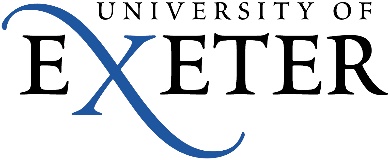 The National Standards for school-based ITT Mentors (2016) below set out the minimum expectations for those working as a school-based ITT mentor.   *Please tick the ‘Yes’ column if you are able to meet the standard.*If you require further support to enable you to meet a standard, please note this in the second column.At the end of each school placement, your trainee/s and UVT will evaluate against these criteria.Standard 1 - Personal qualities Establish trusting relationships, modelling high standards of practice, and understand how to support a trainee through initial teacher trainingYes, I am able to meet this standard  √I require the following support to meet the standard:Be approachable, make time for the trainee, and prioritise meetings and discussions with them; Use a range of effective interpersonal skills to respond to the needs of the trainee; Offer support with integrity, honesty and respect; Use appropriate challenge to encourage the trainee to reflect on their practice; Support the improvement of a trainee’s teaching by modelling exemplary practice in planning, teaching and assessment. Standard 2 – Teaching Support trainees to develop their teaching practice in order to set high expectations of all pupils and to meet their needsYes, I am able to meet this standard √I require the following support to meet the standard:Support the trainee in forming good relationships with pupils, and in developing effective behaviour and classroom management strategies; Support the trainee in developing effective approaches to planning, teaching and assessment; Support the trainee with marking and assessment of pupil work through moderation or double marking; Give constructive, clear and timely feedback on lesson observations; Broker opportunities to observe best practice; Support the trainee in accessing expert subject and pedagogical knowledge; Resolve in-school issues on the trainee’s behalf where they lack the confidence or experience to do so themselves; Enable and encourage the trainee to evaluate and improve their teaching; Enable the trainee to access, utilise and interpret robust educational research to inform their teaching. Standard 3 – Professionalism Set high expectations and induct the trainee to understand their role and responsibilities as a teacherYes, I am able to meet this standard √I require the following support to meet the standard:Encourage the trainee to participate in the life of the school and understand its role within the wider community; Support the trainee in developing the highest standards of professional and personal conduct; Support the trainee in promoting equality and diversity; Ensure the trainee understands and complies with relevant legislation, including that related to the safeguarding of children Support the trainee to develop skills to manage time effectively. Standard 4 – Self-development and working in partnership Continue to develop their own professional knowledge, skills and understanding and invest time in developing a good working relationship within relevant ITT partnerships.Yes, I am able to meet this standard √I require the following support to meet the standard:Ensure consistency by working with other mentors and partners to moderate judgements; Continue to develop your own mentoring practice and subject and pedagogical expertise by accessing appropriate professional development and engaging with robust research. 